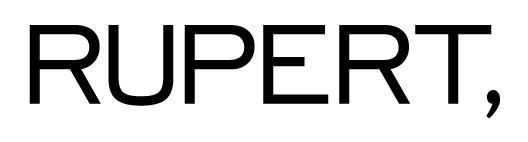 Application form for the 5th edition of Rupert’s Alternative Education Program (Two trimesters from April – June 2017 and September – November 2017).Please submit the application filled in English or Lithuanian by 6 April 2017 before midnight along with your CV (in English or Lithuanian) and portfolio (5 works or less) at info@rupert.lt My Full name Street Address City and CountryDate of BirthE-Mail Phone Number(country code / number) Skype usernameWebsite (optional)My short biography(250 words or less)My reasons of applying(250 words or less)My project name***Project description(350 words or less)What other commitments do you have for the period of the program (e.g. full-time or part-time work or studies, residencies and so on)Thank you.